СОВЕТ ДЕПУТАТОВ 
МУНИЦИПАЛЬНОГО ОБРАЗОВАНИЯ 
КИРИШСКИЙ МУНИЦИПАЛЬНЫЙ РАЙОН
ЛЕНИНГРАДСКОЙ ОБЛАСТИ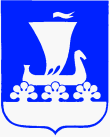 РЕШЕНИЕВ соответствии с ч. 8 ст. 4 Федерального закона от 01 апреля 2020 года № 69-Ф3 «О защите 
и поощрении капиталовложений в Российской Федерации» совет депутатов муниципального образования Киришский муниципальный район Ленинградской области РЕШИЛ:1.	Утвердить Порядок и условия заключения соглашений о защите и поощрении капиталовложений со стороны муниципального образования Киришский муниципальный район Ленинградской области согласно приложению к настоящему решению.2.	Опубликовать настоящее решение в газете «Киришский факел» и разместить 
на официальном сайте администрации муниципального образования Киришский муниципальный район Ленинградской области.3.	Настоящее решение вступает в силу после его официального опубликования.Глава муниципального образованияКиришский муниципальный районЛенинградской области 								   К.А.ТимофеевУТВЕРЖДЕНЫрешением совета депутатовмуниципального образованияКиришский муниципальный районЛенинградской области от 17.03.2021 № 21/139(приложение)Порядок и условия заключения соглашений о защите и поощрении капиталовложений со стороны муниципального образования Киришский муниципальный район Ленинградской областиОбщие положенияНастоящий Порядок разработан в соответствии с ч. 8 ст. 4 Федерального закона от 01 апреля 2020 года № 69-ФЗ «О защите и поощрении капиталовложений в Российской Федерации» (далее – Федеральный закон) и устанавливает порядок и условия заключения соглашений о защите и поощрении капиталовложений со стороны муниципального образования Киришский муниципальный район Ленинградской области.К отношениям, возникающим в связи с заключением, изменением и расторжением соглашения о защите и поощрении капиталовложений, а также в связи с исполнением обязанностей по указанному соглашению, применяются правила гражданского законодательства с учетом особенностей, установленных Федеральным законом.Порядок и условия заключения Соглашения2.1.	Соглашение о защите и поощрении капиталовложений заключается не позднее
1 января 2030 года.2.2.	Соглашение о защите и поощрении капиталовложений должно содержать следующие условия:1)	 описание инвестиционного проекта, в том числе характеристики товаров, работ, услуг или результатов интеллектуальной деятельности, производимых, выполняемых, оказываемых или создаваемых в результате реализации инвестиционного проекта, сведения об их предполагаемом объеме, технологические и экологические требования к ним;2)	 указание на этапы реализации инвестиционного проекта, в том числе:а) срок получения разрешений и согласий, необходимых для реализации проекта;б) срок государственной регистрации прав, в том числе права на недвижимое имущество, результаты интеллектуальной деятельности или средства индивидуализации 
(в применимых случаях);в) срок введения в эксплуатацию объекта, создаваемого, модернизируемого или реконструируемого в рамках инвестиционного проекта (в применимых случаях);г) срок осуществления капиталовложений в установленном объеме, не превышающий срока применения стабилизационной оговорки, предусмотренного Федеральным законом;д) срок осуществления иных мероприятий, определенных в соглашении о защите 
и поощрении капиталовложений;3)	 сведения о предельно допустимых отклонениях от параметров реализации инвестиционного проекта, указанных в Федеральном законе (в пределах 25 процентов). Значения предельно допустимых отклонений определяются в соответствии с порядком, установленным Правительством Российской Федерации, при этом объем вносимых организацией, реализующей проект, капиталовложений не может быть менее величин, предусмотренных частью 4 статьи 9 Федерального закона;4)	 срок применения стабилизационной оговорки в пределах сроков, установленных Федеральным законом;5)	 условия связанных договоров, в том числе сроки предоставления и объемы субсидий, бюджетных инвестиций, указанных в пункте 1 части 1 статьи 14 Федерального закона, и (или) процентная ставка (порядок ее определения) по кредитному договору, указанному в пункте 2 части 1 статьи 14 Федерального закона, а также сроки предоставления и объемы субсидий, указанных в пункте 2 части 3 статьи 14 Федерального закона;6)	 указание на обязанность публично-правового образования (публично-правовых образований) осуществлять выплаты за счет средств соответствующего бюджета бюджетной системы Российской Федерации в пользу организации, реализующей проект, в объеме,
не превышающем размера обязательных платежей, исчисленных организацией, реализующей проект, для уплаты в соответствующие бюджеты публично-правовых образований, являющихся сторонами соглашения о защите и поощрении капиталовложений, в связи 
с реализацией инвестиционного проекта (за исключением случая, если Российская Федерация приняла на себя обязанность возместить организации, реализующей проект, убытки), 
а именно налога на прибыль организаций, налога на имущество организаций, транспортного налога, налога на добавленную стоимость (за вычетом налога, возмещенного организации, реализующей проект), ввозных таможенных пошлин, акцизов на автомобили легковые 
и мотоциклы;а) на возмещение реального ущерба в соответствии с порядком, предусмотренным статьей 12 Федерального закона, в том числе в случаях, предусмотренных частью 3 статьи 14 Федерального закона;б) на возмещение понесенных затрат, предусмотренных статьей 15 Федерального закона (в случае, если публично-правовым образованием было принято решение 
о возмещении таких затрат);7)	 порядок представления организацией, реализующей проект, информации об этапах реализации инвестиционного проекта;8)	 порядок разрешения споров между сторонами соглашения о защите и поощрении капиталовложений;9)	 иные условия, предусмотренные Федеральным законом.2.3.	Решение о заключении соглашения принимается Администрацией Киришского муниципального района в форме постановления.2.4.	Соглашение о защите и поощрении капиталовложений от имени муниципального образования Киришский муниципальный район Ленинградской области подписывается Администрацией Киришского муниципального района.2.5.	Соглашение о защите и поощрении капиталовложений заключается 
с организацией, реализующей проект, при условии, что такое соглашение предусматривает реализацию нового инвестиционного проекта в одной из сфер российской экономики, 
за исключением сфер и видов деятельности, установленных ст. 6 Федерального закона.2.6.	Соглашение заключается в письменной форме в количестве экземпляров, равном числу сторон соглашения. Каждый экземпляр соглашения подписывается всеми его сторонами и имеет равную юридическую силу.Изменение условий Соглашения3.1.	Изменение условий соглашения о защите и поощрении капиталовложений 
не допускается, за исключением случаев, предусмотренных Федеральным законом.Срок действия Соглашения4.1.	Соглашение о защите и поощрении капиталовложений действует до полного исполнения сторонами своих обязанностей по нему, если иное не предусмотрено Федеральным законом.4.2.	Соглашение о защите и поощрении капиталовложений может быть прекращено 
в любое время по соглашению сторон, если это не нарушает условий связанного договора.17 марта 2021 года17 марта 2021 года№21/139Об утверждении Порядка и условий заключения соглашений о защите и поощрении капиталовложений со стороны муниципального образования Киришский муниципальный район Ленинградской областиОб утверждении Порядка и условий заключения соглашений о защите и поощрении капиталовложений со стороны муниципального образования Киришский муниципальный район Ленинградской областиОб утверждении Порядка и условий заключения соглашений о защите и поощрении капиталовложений со стороны муниципального образования Киришский муниципальный район Ленинградской областиОб утверждении Порядка и условий заключения соглашений о защите и поощрении капиталовложений со стороны муниципального образования Киришский муниципальный район Ленинградской области